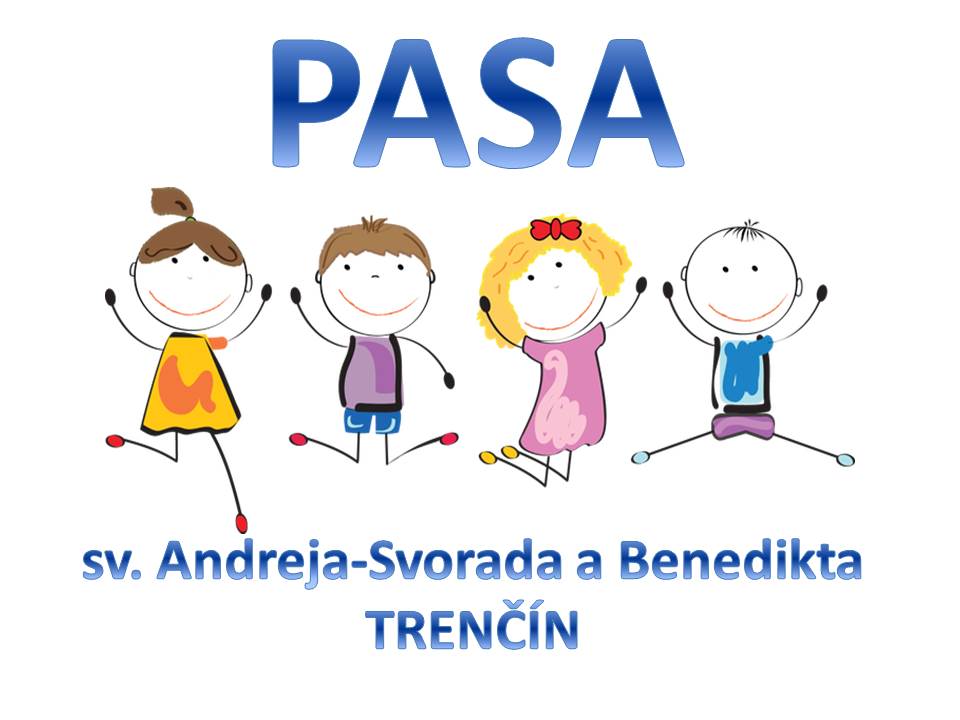 Stredná odborná škola pedagogická  sv.Andreja-Svorada a Benedikta bývalá PEDAGOGICKÁ A SOCIÁLNA AKADÉMIA Ul.1. mája 7 TrenčínVás pozýva naDeň otvorených dverí7. decembra 2018   od 10.00 do 17.00 hod.Chceš sa dozvedieť viac o štúdiu na našej škole?Alebo máš strach z talentových skúšok?Počas dňa otvorených dverí môžeš zažiť  skúšobné talentovky na „vlastnej koži“. Je lepšie vidieť ako počuť – skús sa presvedčiť sám...Tešíme sa na Teba